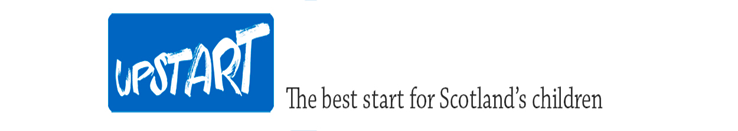 Membership ApplicationYou are invited to apply to become a Member of the Scottish Charitable Incorporated Organisation known as Upstart Scotland which is registered as a charity (SC047775)by the Office of the Scottish Charity Regulator.The Purposes of Upstart Scotland are the advancement of children’s education, health and well-being the furtherance of which involves:advancing awareness of the need for Scottish children - up to and including the age of seven - to benefit from a statutory play-based ‘kindergarten stage’ before beginning formal schooling;promoting the role of Early Years education in ‘levelling the educational playing field’ by ensuring all children have secure foundations for school-based learning underpinned by play - especially outdoors - as being vital for all aspects of children’s physical, emotional and cognitive development including health and well-being and, where practicable, outdoor play in the natural environment;disseminating information about the importance of supporting children’s social, emotional and spoken language development as the foundation for successful educational achievement, having regard to the need for a well-qualified, highly-respected, child-centric workforce, well-informed about the principles of child development in the Early Years;relieving stress engendered by premature schoolification and testing, which research now suggests is counterproductive to children’s long-term well-being and educational success and therefore more likely to increase than decrease the achievement gap between rich and poor.Membership is FREE and confined to any individual aged 16 or older who supports the Purposes along with the commitments listed above.  If ever Upstart Scotland is wound up during the period of your membership, you will have no obligation to pay any sums towards meeting debts or other liabilities.We hope, however, that Members will wish to support Upstart Scotland’s work with an annual donation via the attached Standing Order Mandate or PayPal.If you would like to become a Member, please complete and sign the form below and then post or email it to Kate Pass, Membership Secretary, 23/6 Bruntsfield Gardens, Edinburgh EH104DX - katejp77@gmail.com.  Your contact details will not be disclosed to third parties and our strict compliance with the Data Protection Act 1998 is assured.Please note that membership will entitle you to nominate and be nominated as a Trustee, to vote at General Meetings and have your say regarding policies or direction.Name: ......................................................................................................Address:...............................................................................................................................................................................Post Code: .....................Email: ...................................................................Telephone: .............................................................Signed: ....................................................................................................